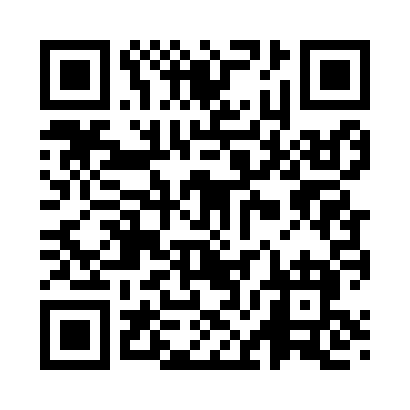 Prayer times for Vanduser, Missouri, USAMon 1 Jul 2024 - Wed 31 Jul 2024High Latitude Method: Angle Based RulePrayer Calculation Method: Islamic Society of North AmericaAsar Calculation Method: ShafiPrayer times provided by https://www.salahtimes.comDateDayFajrSunriseDhuhrAsrMaghribIsha1Mon4:145:431:034:558:229:522Tue4:145:441:034:558:229:513Wed4:155:441:034:558:229:514Thu4:165:451:034:558:229:515Fri4:165:451:034:558:229:506Sat4:175:461:044:558:219:507Sun4:185:461:044:568:219:508Mon4:195:471:044:568:219:499Tue4:195:481:044:568:209:4910Wed4:205:481:044:568:209:4811Thu4:215:491:044:568:209:4712Fri4:225:491:054:568:199:4713Sat4:235:501:054:568:199:4614Sun4:245:511:054:568:189:4515Mon4:255:511:054:568:189:4516Tue4:265:521:054:568:179:4417Wed4:275:531:054:568:179:4318Thu4:285:541:054:568:169:4219Fri4:295:541:054:568:169:4120Sat4:305:551:054:568:159:4021Sun4:315:561:054:568:149:3922Mon4:325:571:054:568:149:3823Tue4:335:571:054:568:139:3724Wed4:345:581:054:558:129:3625Thu4:355:591:054:558:119:3526Fri4:366:001:054:558:119:3427Sat4:376:001:054:558:109:3328Sun4:386:011:054:558:099:3229Mon4:396:021:054:558:089:3130Tue4:406:031:054:548:079:2931Wed4:416:041:054:548:069:28